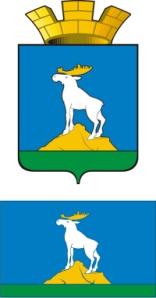 ГЛАВА НИЖНЕСЕРГИНСКОГО ГОРОДСКОГО ПОСЕЛЕНИЯПОСТАНОВЛЕНИЕ16.01.2019 г.               № 11г. Нижние Серги Об обеспечении выплаты минимального размера заработной платы на территории Нижнесергинского городского поселения с 1 января 2019 года Руководствуясь Трудовым кодексом Российской Федерации, Федеральным законом от 19.06.2000 № 82-ФЗ «О минимальном размере оплаты труда» (с изменениями от 25.12.2018 № 481-ФЗ), Приказом Министерства труда и социальной защиты российской Федерации от 24.08.2018 № 550н «Об установлении величины прожиточного минимума на душу населения и по основным социально-демографическим группам населения в целом по Российской Федерации за II квартал 2018 года», Постановлением Конституционного суда Российской Федерации от 07.12.2017 № 38-П, Уставом Нижнесергинского городского поселения,ПОСТАНОВЛЯЮ:1. Обеспечить с 1 января 2019 года выплату заработной платы работникам организаций бюджетной сферы Нижнесергинского городского поселения, не ниже федерального значения показателя минимального размера оплаты труда, установленного с 1 января 2019 года в размере 11 280 рублей. 2. В размер минимальной заработной платы включается тарифная ставка, оклад (должностной оклад), а также компенсационные выплаты (доплаты и надбавки компенсационного характера), стимулирующие выплаты (доплаты и надбавки стимулирующего характера, премии и иные поощрительные выплаты).В состав минимального размера оплаты труда (минимальной заработной платы) не включаются районные коэффициенты (коэффициенты) и процентные надбавки, начисляемых в связи с работой в местностях с особыми климатическими условиями, в том числе в районах Крайнего Севера и приравненных к ним местностях.3. Руководителям органов местного самоуправления Нижнесергинского городского поселения, муниципальных учреждений Нижнесергинского городского поселения производить выплаты за счет средств бюджета Нижнесергинского городского поселения, внебюджетных средств, а также средств, полученных от иной приносящей доход деятельности.4. Рекомендовать работодателям организаций всех форм собственности, осуществляющих свою деятельность на территории Нижнесергинского городского поселения, обеспечить выплату заработной платы не ниже федерального значения показателя минимального размера оплаты труда.        5. Признать утратившим силу с 1 января 2019 года постановление главы Нижнесергинского городского поселения от 11.05.2018 № 211 «Об обеспечении выплаты минимального размера заработной платы на территории Нижнесергинского городского поселения».6. Опубликовать настоящее постановление на официальном сайте Нижнесергинского городского поселения в сети «Интернет».7. Контроль исполнения настоящего постановления возложить на заместителя главы администрации Нижнесергинского городского поселения Е.Б. Нечаеву.Глава Нижнесергинского городского поселения                                                                               А.М. Чекасин